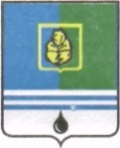 					РЕШЕНИЕДУМЫ ГОРОДА КОГАЛЫМАХанты-Мансийского автономного округа - ЮгрыОт «___»_______________20___г.                                                   №_______ Об утверждении Положения о сообщении лицом, замещающим муниципальную должность на постоянной основе в Думе города Когалыма, о получении подарка в связи с протокольными мероприятиями, служебными командировками и другими официальными мероприятиями, участие в которых связано с исполнением им служебных (должностных) обязанностей, сдаче и оценке подарка, реализации (выкупе) и зачислении средств, вырученных от его реализацииВ соответствии с Федеральным законом от 25.12.2008 №273-ФЗ «О противодействии коррупции», постановлением Правительства Российской Федерации от 09.01.2014 №10 «О порядке сообщения отдельными категориями лиц о получении подарка в связи с протокольными мероприятиями, служебными командировками и другими официальными мероприятиями, участие в которых связано с исполнением ими служебных (должностных) обязанностей, сдачи и оценки подарка, реализации (выкупа) и зачисления средств, вырученных от его реализации», абзацем четвертым пункта 7 части 1 статьи 8.1.1 Закона Ханты-Мансийского автономного округа - Югры от 25.09.2008 №86-оз «О мерах по противодействию коррупции в Ханты-Мансийском автономном округе – Югре», статьей 19 Устава города Когалыма, Дума города Когалыма РЕШИЛА:1. Утвердить Положение о сообщении лицом, замещающим муниципальную должность на постоянной основе в Думе города Когалыма, о получении подарка в связи с протокольными мероприятиями, служебными командировками и другими официальными мероприятиями, участие в которых связано с исполнением им служебных (должностных) обязанностей, сдаче и оценке подарка, реализации (выкупе) и зачислении средств, вырученных от его реализации согласно приложению к настоящему решению.2. Опубликовать настоящее решение и приложение к нему в газете «Когалымский вестник». ПредседательДумы города Когалыма					       А.Ю.ГоворищеваПриложение к решению Думыгорода Когалымаот          №Положение о сообщении лицом, замещающим муниципальную должность на постоянной основе в Думе города Когалыма, о получении подарка в связи с протокольными мероприятиями, служебными командировками и другими официальными мероприятиями, участие в которых связано с исполнением им служебных (должностных) обязанностей, сдаче и оценке подарка, реализации (выкупе) и зачислении средств, вырученных от его реализации(далее – Положение)1. Настоящее Положение определяет порядок сообщения лицом, замещающим муниципальную должность на постоянной основе в Думе города Когалыма (далее – лицо, замещающее муниципальную должность), о получении подарка в связи с протокольными мероприятиями, служебными командировками и другими официальными мероприятиями, участие в которых связано с исполнением им служебных (должностных) обязанностей, порядок сдачи и оценки подарка, реализации (выкупа) и зачисления средств, вырученных от его реализации.2. Понятия, используемые в настоящем Положении, применяются в том же значении, что и в Типовом положении о сообщении отдельными категориями лиц о получении подарка, сдаче и оценке подарка, реализации (выкупе) и зачислении средств, вырученных от его реализации, утвержденном постановлением Правительства Российской Федерации от 09.01.2014 №10.3. Лицо, замещающее муниципальную должность, не вправе получать подарки от физических (юридических) лиц в связи с его должностным положением или исполнением им служебных (должностных) обязанностей, за исключением подарков, полученных в связи с протокольными мероприятиями, служебными командировками и другими официальными мероприятиями, участие в которых связано с исполнением им служебных (должностных) обязанностей.4. Лицо, замещающее муниципальную должность, обязано в порядке, предусмотренном настоящим Положением, уведомлять обо всех случаях получения подарка в связи с протокольными мероприятиями, служебными командировками и другими официальными мероприятиями, участие в которых связано с исполнением им служебных (должностных) обязанностей.5. Уведомление о получении подарка в связи с протокольными мероприятиями, служебными командировками и другими официальными мероприятиями, участие в которых связано с исполнением служебных (должностных) обязанностей (далее - уведомление), составленное по форме согласно приложению 1 к настоящему Положению, представляется не позднее 3 рабочих дней со дня получения подарка в аппарат Думы города с приложением документов (при их наличии), подтверждающих стоимость подарка (кассовый чек, товарный чек, иной документ об оплате (приобретении) подарка).В случае если подарок получен во время служебной командировки, уведомление представляется не позднее 3 рабочих дней со дня возвращения лица, получившего подарок, из служебной командировки.При невозможности подачи уведомления в сроки, указанные в абзацах первом и втором настоящего пункта, по причине, не зависящей от лица, замещающего муниципальную должность, уведомление представляется не позднее следующего дня после устранения такой причины.6. Уведомление составляется в 2 экземплярах, один из которых возвращается лицу, представившему уведомление, с отметкой о регистрации, другой экземпляр направляется в постоянно действующую Комиссию по поступлению и выбытию нефинансовых активов Думы города Когалыма, образованной в соответствии с действующим законодательством Российской Федерации о бухгалтерском учете (далее - Комиссия).7. Подарок, полученный лицом, замещающим муниципальную должность, независимо от его стоимости сдается материально-ответственному лицу аппарата Думы города Когалыма, который принимает его на хранение по акту приема-передачи, составленного по форме согласно приложению 2 к настоящему Положению, не позднее 5 рабочих дней со дня регистрации уведомления в соответствующем журнале регистрации, составленному по форме согласно приложению 3 к настоящему Положению.8. До передачи подарка по акту приема-передачи ответственность в соответствии с действующим законодательством Российской Федерации за утрату или повреждение подарка несет лицо, получившее подарок.9. В целях принятия к бухгалтерскому учету подарка в порядке, установленном действующим законодательством Российской Федерации, определение его стоимости проводится на основе рыночной цены, действующей на дату принятия к учету подарка, или цены на аналогичную материальную ценность в сопоставимых условиях с привлечением при необходимости Комиссии. Сведения о рыночной цене подтверждаются документально, а при невозможности документального подтверждения - экспертным путем. На каждый принятый к бухгалтерскому учету подарок ведется инвентаризационная карточка.10. Материально-ответственное лицо аппарата Думы города обеспечивает принятие подарка, стоимость которого превышает 3 тысячи рублей, к бухгалтерскому учету в установленном порядке.Отдел учета и отчетности финансового обеспечения Администрации города Когалыма обеспечивает включение в установленном порядке принятого к бухгалтерскому учету подарка, стоимость которого превышает 3 тысячи рублей, в соответствующий реестр муниципальной собственности города Когалыма.11. Лицо, замещающее муниципальную должность, сдавшее подарок, может его выкупить, направив в Комиссию не позднее двух месяцев со дня сдачи подарка соответствующее заявление по форме согласно приложению 4 к настоящему Положению.12. Материально-ответственное лицо аппарата Думы города, с привлечением Комиссии, в течение 3 месяцев со дня поступления заявления, указанного в пункте 11 настоящего Положения, организует оценку стоимости подарка для реализации (выкупа) и уведомляет в письменной форме лицо, подавшее заявление, о результатах оценки, после чего в течение месяца заявитель выкупает подарок по установленной в результате оценки стоимости или отказывается от выкупа.В случае если в отношении подарка, изготовленного из драгоценных металлов и (или) драгоценных камней, не поступило от лица, замещающего муниципальную должность, заявление, указанное в пункте 11 настоящего Положения, либо в случае отказа указанного лица от его выкупа, он подлежит передаче уполномоченным органом в федеральное казенное учреждение «Государственное учреждение по формированию Государственного фонда драгоценных металлов и драгоценных камней Российской Федерации, хранению, отпуску и использованию драгоценных металлов и драгоценных камней (Гохран России) при Министерстве финансов Российской Федерации» для зачисления в Государственный фонд драгоценных металлов и драгоценных камней Российской Федерации.13. Подарок, в отношении которого не поступило заявление, указанное в пункте 11 настоящего Положения, может использоваться с учетом заключения Комиссии о целесообразности использования подарка для обеспечения деятельности Думы города Когалыма.14. Заключение Комиссии о нецелесообразности использования подарка Думой города направляется в Администрацию города Когалыма для принятия решения о проведении оценки его стоимости и реализации подарка (выкупа), осуществляемых уполномоченным структурным подразделением Администрации города Когалыма посредством проведения торгов в порядке, предусмотренном действующим законодательством Российской Федерации.15. Оценка стоимости подарка для реализации (выкупа), предусмотренная пунктами 12 и 14 настоящего Положения, осуществляется субъектами оценочной деятельности в соответствии с действующим законодательством Российской Федерации об оценочной деятельности.16. В случае если подарок не выкуплен или не реализован, Администрацией города Когалыма принимается решение о повторной реализации подарка, либо о его безвозмездной передаче на баланс благотворительной организации, либо о его уничтожении в соответствии с действующим законодательством Российской Федерации.17. Средства, вырученные от реализации (выкупа) подарка, зачисляются в бюджет города Когалыма в порядке, установленном Бюджетным кодексом Российской Федерации.Приложение 1к Положению о сообщении лицом, замещающим муниципальную должность на постоянной основе в Думе города Когалыма, о получении подарка в связи с протокольными мероприятиями, служебными командировками и другими официальными мероприятиями, участие в которых связано с исполнением им служебных (должностных) обязанностей, сдаче и оценке подарка, реализации (выкупе) и зачислении средств, вырученных от его реализацииВ аппарат Думы города Когалымаот ____________________________________________________________________________(ФИО, занимаемая должность)  УВЕДОМЛЕНИЕО ПОЛУЧЕНИИ ПОДАРКАот «___» ___________ 20__ г.Извещаю о получении _________________________________________                                        				 (дата получения)подарка (ов) на ___________________________________________________________________                         	(наименование протокольного мероприятия,		_______________________________________________________________________________служебной командировки, другого официального мероприятия,_______________________________________________________________________________место и дата проведения)Приложение: _________________________________________ на _____ листах                       			(наименование документа)Лицо, представившееуведомление     ___________ ______________________ «___» ________ 20__ г.                                       (подпись)          (расшифровка подписи)	Лицо, принявшееуведомление     ___________ ______________________ «___» ________ 20__ г.                 		(подпись)           (расшифровка подписи)Регистрационный номер в журнале регистрации уведомлений ______________«___» ____________ 20__ г.-----------------------------------* Заполняется при наличии документов, подтверждающих стоимость подаркаПриложение 2о сообщении лицом, замещающим муниципальную должность на постоянной основе в Думе города Когалыма, о получении подарка в связи с протокольными мероприятиями, служебными командировками и другими официальными мероприятиями, участие в которых связано с исполнением им служебных (должностных) обязанностей, сдаче и оценке подарка, реализации (выкупе) и зачислении средств, вырученных от его реализации  АКТПРИЕМА-ПЕРЕДАЧИ ПОДАРКАот «___» ___________ 20__ г.Мы нижеподписавшиеся, составили настоящий акт о том, что ______________________________________________________сдал (принял),				(ФИО, занимаемая должность)____________________________________________________принял (передал)  		  (ФИО ответственного лица, занимаемая должность)подарок:Принял (передал)				      Сдал (принял)________  _____________________          ________  ______________________ (подпись)      (расшифровка подписи)                    (подпись)        (расшифровка подписи)Принято к учету _____________________________________________________________________________________________________________________(наименование структурного подразделения органа местного самоуправления)Исполнитель _________  _________________  «___» ______________20 __г.			    (подпись)    (расшифровка подписи)---------------------------------* Заполняется при наличии документов, подтверждающих стоимость подаркаПриложение 3о сообщении лицом, замещающим муниципальную должность на постоянной основе в Думе города Когалыма, о получении подарка в связи с протокольными мероприятиями, служебными командировками и другими официальными мероприятиями, участие в которых связано с исполнением им служебных (должностных) обязанностей, сдаче и оценке подарка, реализации (выкупе) и зачислении средств, вырученных от его реализацииЖУРНАЛрегистрации уведомлений о получении подарков------------------------	Примечание:	<*> заполняется при наличии документов, подтверждающих стоимость подарка или по результатам оценки;	<**> заполняется при передаче подарка на ответственное хранение или использование подарка для обеспечения деятельности Думы города, безвозмездная передача на баланс благотворительной организации, уничтожение.Приложение 4о сообщении лицом, замещающим муниципальную должность на постоянной основе в Думе города Когалыма, о получении подарка в связи с протокольными мероприятиями, служебными командировками и другими официальными мероприятиями, участие в которых связано с исполнением им служебных (должностных) обязанностей, сдаче и оценке подарка, реализации (выкупе) и зачислении средств, вырученных от его реализацииВ комиссию по поступлению и выбытиюнефинансовых активов Думы города Когалыма________________________________________от ____________________________________________________________________________(ФИО, занимаемая должность)  ЗАЯВЛЕНИЕО ВЫКУПЕ ПОДАРКАот «___» ___________ 20__ г.Настоящим заявляю о желании выкупить подарок, полученный мною в ходе ______________________________________________________________                  (указывается  протокольное мероприятие, служебная  командировка или _______________________________________________________________________________другое официальное мероприятие, в ходе которого был получен подарок, и дата)_______________________________________________________________________________и переданный в аппарат Думы города Когалыма по акту приема-передачи подарка от «____» _______________ 20___г. №__________                       ___________                       ______________________                                                          (подпись)                                      (расшифровка подписи)	проект вносится Думой города Когалыма№п/пНаименование подаркаХарактеристика подарка, его описаниеКоличество предметовСтоимость в рублях *1.2.ИТОГО:№п/пНаименование подаркаХарактеристика подарка, его описаниеКоличество предметовСтоимость в рублях *1.2.3.ИТОГО:УведомлениеУведомлениеУведомлениеФамилия, имя, отчество, должность подавшего уведомлениеДата и обстоятельства даренияХарактеристика подаркаХарактеристика подаркаХарактеристика подаркаХарактеристика подаркаМесто хранения или иные сведения<**>номерномердатаФамилия, имя, отчество, должность подавшего уведомлениеДата и обстоятельства дарениянаименованиеописаниеколичество предметовстоимость <*>Место хранения или иные сведения<**>1223456789№п/пНаименование подаркаХарактеристика подарка, его описаниеКоличество предметов1.2.3.